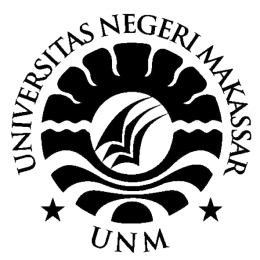 PENGGUNAAN CUBARITME DALAM MENINGKATKAN KEMAMPUAN PENJUMLAHAN BILANGAN DUAANGKA BAGI MURID TUNANETRA KELAS II DI SLB A YAPTI MAKASSARSKRIPSIDiajukan Untuk Memenuhi Sebagian Persyaratan Serta Memperoleh Gelar Sarjana Pendidikan Pada Program Studi Pendidikan Luar BiasaStrata Satu Fakultas Ilmu PendidikanUniversitas Negeri MakassarOleh:RIKA. N1345042006PENDIDIKAN LUAR BIASAFAKULTAS ILMU PENDIDIKANUNIVERSITAS NEGERI MAKASSAR2019